Hormone Replacement Therapy (HRT) ChecklistPlease complete and either post/hand in to Slateford Medical Practice or email it to: Clinical.s70997@nhslothian.scot.nhs.uk Please complete this form every 12 months whilst taking HRT. Please provide us with an up-to-date blood pressure reading:If you do not have a machine at home you could ask a chemist to check it for you or book an appointment with our heath care assistant.If you have any questions or concerns about your HRT please speak to your GP. If you have been taking HRT for five or more years it may be recommended that you consider stopping your HRT, please make a phone appointment with GP to discuss further. Please use the QR code or visit the website below to read about risks and benefits of HRT. Please tick the following box to confirm that you understand the information provided  or visit www.nhs.uk/conditions/hormone-replacement-therapy-hrt/risks/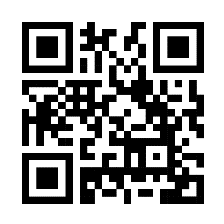  If yes to any of the above please provide details:If yes to any of the above please provide details:Date of completionNameDate of BirthTelephone NumberWhat is the name of your HRT?      Do you have a coil? If so, please provide us with the name (e.g. mirena) and date of insertion      Why do you take HRT?Early menopause (before aged 45)   or  Menopausal symptoms How old were you when you started taking HRT?      How long have you been on HRT?      Please record your weight (in kg)      Please record your height (in cm)      Do you smoke? No    Yes    Do you have a history of:YesNoBreast cancerOvarian cancerEndometrial cancerHeart disease such as previous heart attack or anginaStrokeEndometriosisDeep vein thrombosis (DVT), pulmonary embolus (PE) or other blood clotMigraines with auraBlood clotting abnormalityDiabetesHysterectomyDo you have a family history of:Yes NoBreast cancerOvarian cancerEndometrial cancerHeart disease such as heart attack or anginaStrokeBlood clots such as deep vein thrombosis (DVT) or pulmonary embolus (PE)Do you understand that, rarely, HRT can cause a blood clot and that the symptoms of a blood clot are calf pain and swelling, sharp chest pains, shortness of breath and coughing up blood?YesNoDo you understand that you should tell a healthcare professional that you are on HRT if you need to have an operation or have a period of prolonged immobilisation, e.g. leg in plaster?Do you know that menopausal symptoms can be reduced by regular exercise and by being the correct weight for your height?Do you understand that irregular vaginal bleeding on HRT should be reported to your GP?Do you understand that any breast change such as a new lump should be reported to your GP?Do you understand that if your coil MUST be changed every 5 years in order to protect the lining of your womb from abnormal growth?Are you up-to-date with cervical screening (smear) and breast screening?Do you understand that most forms of HRT do not provide contraception?